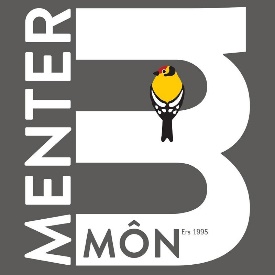 Menter Môn Cyf Neuadd y Dref, Sgwar Bulkeley,Llangefni, Ynys Môn LL77 7LRAnnwyl Syr/Madam,Yn ddiweddar, mae cyngor Dyffryn Ardudwy wedi bod yn gweithio gyda Menter Mon i geisio sefydlu band eang cyflym yn yr ardal. Mae band eang cyflym yn dod yn fwy pwysig er mwyn cadw teuluoedd a chymunedau yn gysylltiedig, yn enwedig ers Covid 19. Bydd yr isadeiledd sydd ei angen yn cael ei osod gan Openreach, ond dim ond pan fydd digon o drigolion a busnesau lleol wedi addo eu talebau (vouchers) i’r Llywodraeth i gefnogi'r gost. Ar hyn o bryd rydym ar 33% o gyfanswm talebau sydd eu hangen, a byddem yn gwerthfawrogi eich amser i drafod y posibilrwydd o gyfrannu eich talebau  Nid oes unrhyw gost i gyfrannu, a gellir ei wneud mewn llai na 5 munud. Gobeithiwn eich ffonio i drafod y cynllun, ac i ateb I  unrhyw gwestiynau sydd gennych am y prosiect. Os ydych chi eisiau gwybod mwy, sganiwch y cod QR isod gyda chamera ffôn neu app, neu mynd I -https://www.mentermon.com/superfast/Yn y cyfamser os oes gennych unrhyw gwestiynau, plis ffoniwch - 07376431447Neu e-bostiwch william@mentermon.com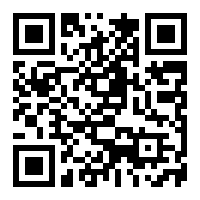 DiolchMenter Môn Cyf Neuadd y Dref, Sgwar Bulkeley,Llangefni, Ynys Môn LL77 7LRDear Sir/Madam, Dyffryn Ardudwy council has recently been working with social enterprise Menter Mon to try and establish superfast broadband in the area. Superfast broadband is becoming increasingly important to keep communities and families connected, especially since the breakout of Covid 19. The infrastructure needed will be installed by Openreach, but only when enough residents and local businesses have pledged their Government vouchers to support the cost. We are currently at 33% of the total pledges needed, and would greatly appreciate your time to discuss the possibility of pledging your vouchers. There is no cost to pledging, and this can be done in under 5 minutes.  We hope to call residents (via phone) to discuss the projest, and to answer any questions you may have. If you wish to learn more, please scan the QR code below with a smartphone camera or app, or alternativley go to https://www.mentermon.com/en/superfast/In the meantime, if you have any questions please call -  07376431447.Or email william@mentermon.com
Thank you. 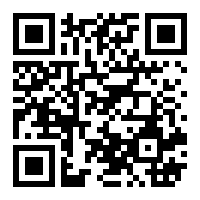 